Rio de Janeiro, 18 de maio de 2016.Aos Associados da SBEM,Conforme regimento aprovado pelo Conselho Deliberativo da SBEM, o Departamento de Endocrinologia Básica (DEB) é constituído por associados da SBEM com atuação em pesquisa básica/translacional nas diversas áreas da Endocrinologia e Metabologia.Com o objetivo de organizar as atividades, prestar contas e fazer programação futura do departamento, gostaria de convidar os colegas associados dedicados à pesquisa na área e que estejam interessados em participar para solicitarem, através do preenchimento do formulário em anexo, sua inscrição no departamento.Esta solicitação deve ser enviada, juntamente com o link do seu currículo Lattes/CNPq a mim, presidente do departamento até o dia 10 de dezembro próximo, no e-mail taniaort@biof.ufrj.br . Esta solicitação será analisada pela Diretoria do Departamento de Endocrinologia Básica e respondida na maior brevidade possível.Desse modo, todos os colegas interessados que preencham os critérios estabelecidos pelo Regimento passarão a compor a assembleia departamental, desde que estejam adimplentes com a SBEM.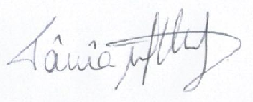 Tânia Maria Ruffoni OrtigaPresidente do Departamento de Endocrinologia BásicaCritérios a serem cumpridos por candidatos ao Departamento de Endocrinologia Básica da SBEMAtuar em projetos comprovados de pesquisa com tema relacionado a endocrinologia básica/translacional.Ter publicação de trabalhos originais com tema relacionado à área de endocrinologia básica/translacional, em periódicos especializados nos últimos 5 anos.Ter trabalhos apresentados em congressos com temas na área de endocrinologia básica/translacional em eventos científicos nos últimos 5 anos. 